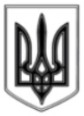 ЛИСИЧАНСЬКА МІСЬКА РАДАВИКОНАВЧИЙ КОМІТЕТР І Ш Е Н Н Я«03» 07. 2018 									  № 297м. ЛисичанськПро погодження проведення гастролей цирку-шапіто «SMAIL Шоу»	У зв’язку зі зверненням адміністрації ДП «Дирекція пересувних циркових колективів України» про проведення гастролей в м. Лисичанську, керуючись рішенням виконавчого комітету «Про визначення місць для організації гастрольних заходів», ст. 33 Закону України «Про місцеве самоврядування в Україні», виконком Лисичанської міської радиВИРІШИВ:	1. Погодити проведення гастролей цирку-шапіто «SMAIL Шоу» ДП «Дирекція пересувних циркових колективів України» керівник Книш П.П. за адресою: м. Лисичанськ, пр. Перемоги, 109 район стадіону «Шахтар» з 16.07.2018 по 24.07.2018 за умови укладення договору на вивіз твердих побутових відходів з підприємством, яке визначено виконавцем зазначених послуг на території міста Лисичанська.2. Відповідальність за охорону праці, протипожежну безпеку, санітарний та технічний стан об’єкту несе адміністрація ДП «Дирекція пересувних циркових колективів України» відповідно до норм чинного законодавства.3. Відділу з питань внутрішньої політики, зв’язку з громадськістю та ЗМІ дане рішення розмістити на офіційному сайті Лисичанської міської ради.	4. Контроль за виконанням даного рішення покласти на заступника міського голови Ганьшина І.І.Міський голова									С.І.Шилін